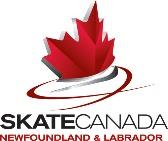 2023 Jeux Du Canada Winter Games Team Selection CriteriaTeam CompositionMale – 6 maximum* Female – 6 maximum* *One male and one female athlete position is reserved exclusively for Special Olympics skaters. Maximum 2 entries are permitted per category. A skater may enter one event only.                       ___________________________________________________________________________________Team selection for the 2023 Jeux Du Canada Winter Games shall be held at the 2023 Skate Canada Newfoundland and Labrador Sectional Championships (Sectionals) and is subject to the adherence of all Public Health Orders and Guidelines. Skate Canada Newfoundland and Labrador reserve the right to conduct remote and/or virtual competition or entry to the 2023 Skate Canada Newfoundland and Labrador Sectional Championships where and when necessary due to Public Health Orders and Guidelines.Pre Novice Singles  Skaters placing first and second in the Pre-Novice Singles discipline at the 2023 Sectional Championships  shall be selected to Team Newfoundland and Labrador (Team NL). The next highest placed skater in the competition shall be named as an alternate to Team NL. Skaters shall be under the age of 16 as of June 30, 2022. (Date of Birth: July 1, 2006 or later)                                                                               Pre Novice Ice Dance, PairsTeams placing first or single entrants in the Pre-Novice Ice Dance and Pairs competition shall be awarded a Team NL placement. Skaters shall be under 18 years of age as of June 30, 2022      (Date of Birth: July 1, 2004 or later)  An additional Team NL placement of either a Pre-Novice Ice Dance or Pairs team shall be awarded based on the highest achievement and in order of priority as defined below:The Ice Dance or Pair Team scoring nearest on a percentage basis to the 2022 Skate Canada Challenge top-half placed teams in the free program or free dance in their respective discipline. These scores are:   Ice Dance - 42.18  Pairs - 39.36Special Olympics SinglesSkaters placing first or single entrants in Special Olympics Level III Singles (Female and Male) shall be awarded Team NL placement. Skaters shall be a minimum of 13 years of age and a maximum of 30 years of age as of December 31, 2022.  (Year of Birth 1992-2009)Special Olympics level II skaters shall be awarded Team NL placement when Pre-Novice and/or Special Olympic level III allocations as outlined in sections 1- 4 have not been achieved. 